One Wasn't SquareAge 7 to 11 Mrs Morgan, the class's teacher, pinned numbers onto the backs of three children: Mona, Bob and Jamie.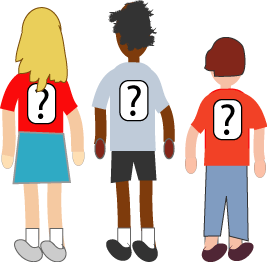 "Now", she said, "Those three numbers add to a special kind of number. What is it?"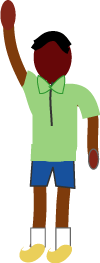 Michael put his hand up."It's a square number", he answered."Correct", smiled Mrs Morgan."Oh!" exclaimed Mona, "The two numbers I can see also add to a square!""And me!" called out Bob, "The two numbers I can see add to a square too!""Oh dear", said Jamie disappointedly, "the two numbers I can see don't add to a square! It's either 5 too little or 6 too big!"What numbers did the three children have on their backs?